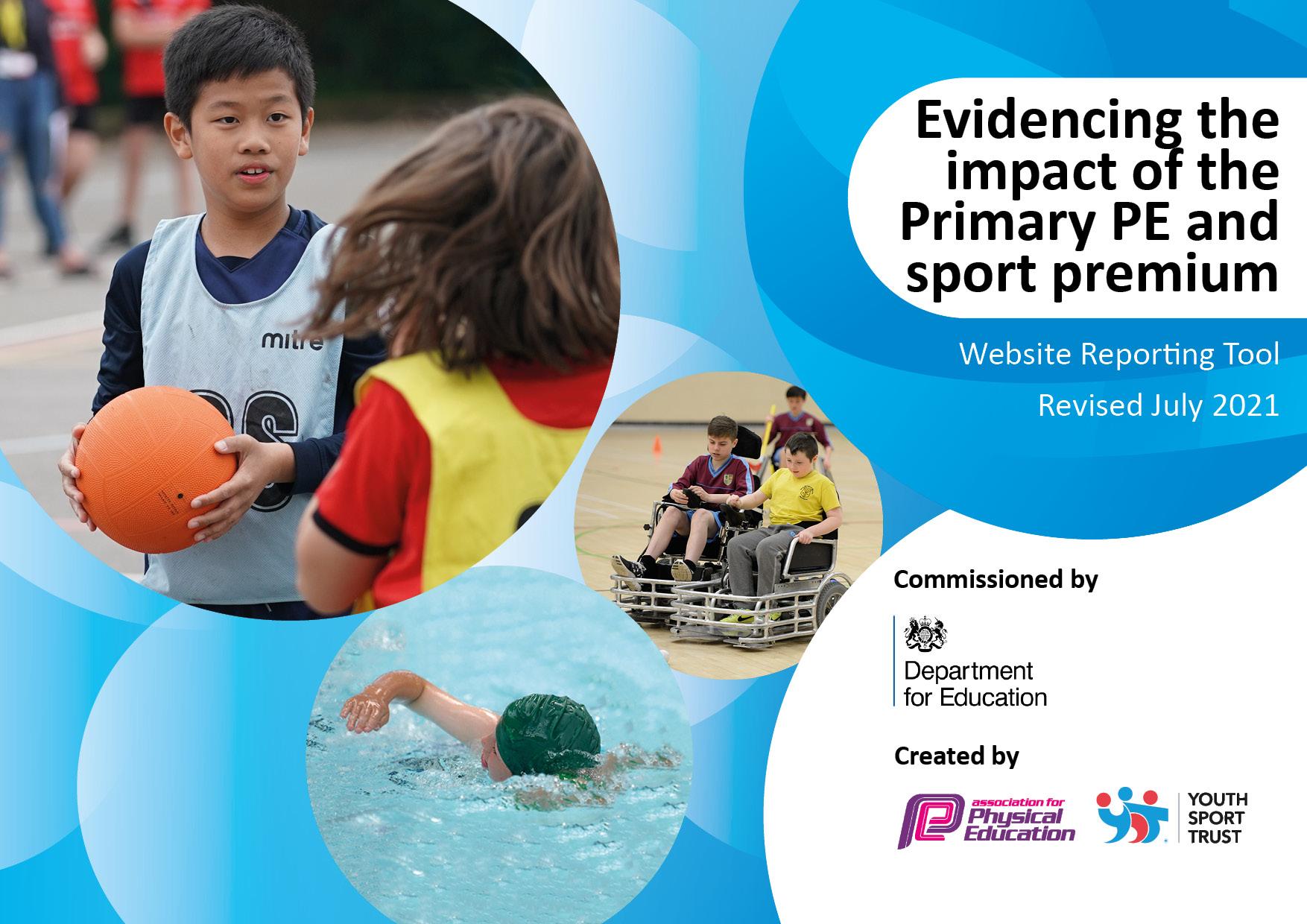 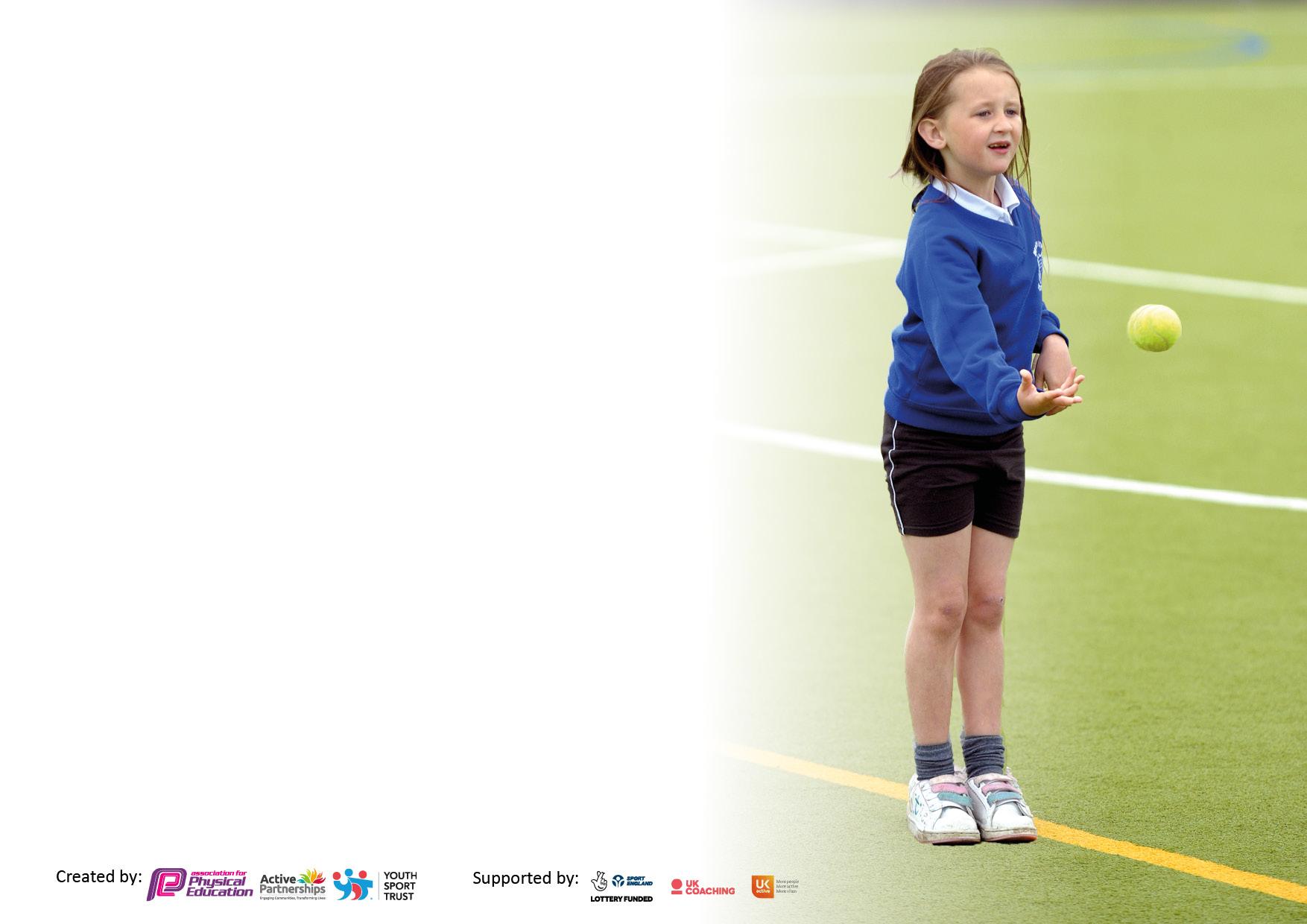 It is important that your grant is used effectively and based on school need. The Education Inspection Framework makes clear there will be a focus on ‘whether leaders and those responsible for governors all understand their respective roles and perform these in a way that enhances the effectiveness of the school’.Under the Quality of Education Ofsted inspectors consider:Intent - Curriculum design, coverage and appropriatenessImplementation - Curriculum delivery, Teaching (pedagogy) and AssessmentImpact - Attainment and progressTo assist schools with common transferable language this template has been developed to utilise the same three headings which should make your plans easily transferable between working documents.Schools     must     use     the      funding      to      make      additional      and      sustainable      improvements to    the    quality    of    Physical    Education,    School     Sport     and     Physical     Activity     (PESSPA) they offer. This means that you should use the Primary PE and sport premium to:Develop or add to the PESSPA activities that your school already offerBuild capacity and capability within the school to ensure that improvements made now will benefit pupils joining the school in future yearsThe Primary PE and sport premium should not be used to fund capital spend projects; the school’s budget should fund these.Pleasevisitgov.ukfortherevisedDfEguidanceincludingthe5keyindicatorsacrosswhichschoolsshoulddemonstrate animprovement.Thisdocumentwillhelpyoutoreviewyourprovisionandtoreportyourspend.DfEencouragesschools to use this template as an effective way of meeting the reporting requirements of the Primary PE and sport premium.We recommend you start by reflecting on the impact of current provision and reviewing the previous spend.Schools are required to publish details of how they spend this funding, including any under-spend from 2019/2020, as well as on the impact it has on pupils’ PE and sport participation and attainment. All funding must be spent by 31st July 2022.We recommend regularly updating the table and publishing it on your website throughout the year. This evidences your ongoing self-evaluation of how you are using the funding to secure maximum, sustainable impact. Final copy must be posted on your website by the end of the academic year and no later than the 31st July 2021. To see an example of how to complete the table please click HERE.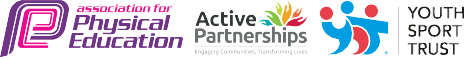 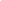 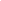 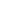 Total amount carried over from 2019/20££4,762.50  (SPENT – Amy HQ)Total amount allocated for 2020/21£ £16,000 (+£10 per child)How much (if any) do you intend to carry over from this total fund into 2021/22?£ 12,381Total amount allocated for 2021/22£ £16,000 (+£10 per child)Total amount of funding for 2021/22. To be spent and reported on by 31st July 2022.£ 28, 451 (to go towards 2 PE active leads on MPS)Meeting national curriculum requirements for swimming and water safety.N.B. Complete this section to your best ability. For example you might have practised safe self-rescue techniques on dry land which you can then transfer to the pool when school swimming restarts.Due to exceptional circumstances priority should be given to ensuring that pupils can perform safe self rescue even if they do not fully meet the first two requirements of the NC programme of studySwimming to resume Sep 21. Years 4/5 and top up for Y6 who have not met requirements.Water safety taking place – through Oakwood academy - virtualJoined swimming.org charter to support planning and awards system. £100What percentage of your current Year 6 cohort swim competently, confidently and proficiently over a distance of at least 25 metres?N.B. Even though your pupils may swim in another year please report on their attainment on leaving primary school at the end of the summer term 2020.Please see note above%What percentage of your current Year 6 cohort use a range of strokes effectively [for example, front crawl, backstroke and breaststroke]?Please see note above%What percentage of your current Year 6 cohort perform safe self-rescue in different water-based situations?%Schools can choose to use the Primary PE and sport premium to provide additional provision for swimming but this must be for activity over and above the national curriculum requirements. Have you used it in this way?Yes/No  (Top up Y6)Academic Year: 2021/22Total fund allocated:£ 28, 451Date Updated: Sep 2021Date Updated: Sep 2021Key indicator 1: The engagement of all pupils in regular physical activity – Chief Medical Officers guidelines recommend that primary school pupils undertake at least 30 minutes of physical activity a day in schoolKey indicator 1: The engagement of all pupils in regular physical activity – Chief Medical Officers guidelines recommend that primary school pupils undertake at least 30 minutes of physical activity a day in schoolKey indicator 1: The engagement of all pupils in regular physical activity – Chief Medical Officers guidelines recommend that primary school pupils undertake at least 30 minutes of physical activity a day in schoolKey indicator 1: The engagement of all pupils in regular physical activity – Chief Medical Officers guidelines recommend that primary school pupils undertake at least 30 minutes of physical activity a day in schoolPercentage of total allocation:Key indicator 1: The engagement of all pupils in regular physical activity – Chief Medical Officers guidelines recommend that primary school pupils undertake at least 30 minutes of physical activity a day in schoolKey indicator 1: The engagement of all pupils in regular physical activity – Chief Medical Officers guidelines recommend that primary school pupils undertake at least 30 minutes of physical activity a day in schoolKey indicator 1: The engagement of all pupils in regular physical activity – Chief Medical Officers guidelines recommend that primary school pupils undertake at least 30 minutes of physical activity a day in schoolKey indicator 1: The engagement of all pupils in regular physical activity – Chief Medical Officers guidelines recommend that primary school pupils undertake at least 30 minutes of physical activity a day in school%15IntentImplementationImplementationImpactYour school focus should be clear what you want the pupils to know and be able to do and aboutwhat they need to learn and toconsolidate through practice:Make sure your actions to achieve are linked to your intentions:Funding allocated:Evidence of impact: what do pupils now know and what can they now do? What has changed?:Sustainability and suggested next steps:Whole school focus on ALL children being physically active for at least 30 mins every day. Regular physical activity to increase alertness and the positive impact upon health and wellbeingContinue to implement whole school daily exercise, mile of the dayTermly challenges (skipping, catching, jumping etc) suggestions from children after first challengePlayleader training Bikeability trainingRoad safety training£ 150010% of active lead role / costpupil voice noted, new equipment purchased, playtime and lunchtime activechallenges set and children responding well being leads - use to initiate and ensure all are included February 2022 Increase daily physical activity for less active children to promote the importance of leading a healthy and active lifestyleDevelopment of active  learning opportunities across curriculum (active Maths / English etc)Use of data to identify who we need to develop activity levelsIdentify children who are not engaging in after school activities and invite directly to after school clubs and engage with parentsActive maths and English£1000Part of active lead roleActive maths and Active English used weekly by class teacher and active learning teacher Individual children approached re after school activities to engage them - February 2022 Key indicator 2: The profile of PESSPA being raised across the school as a tool for whole school improvementKey indicator 2: The profile of PESSPA being raised across the school as a tool for whole school improvementKey indicator 2: The profile of PESSPA being raised across the school as a tool for whole school improvementKey indicator 2: The profile of PESSPA being raised across the school as a tool for whole school improvementPercentage of total allocation:Key indicator 2: The profile of PESSPA being raised across the school as a tool for whole school improvementKey indicator 2: The profile of PESSPA being raised across the school as a tool for whole school improvementKey indicator 2: The profile of PESSPA being raised across the school as a tool for whole school improvementKey indicator 2: The profile of PESSPA being raised across the school as a tool for whole school improvement%45IntentImplementationImplementationImpactYour school focus should be clear what you want the pupils to know and be able to do and aboutwhat they need to learn and toconsolidate through practice:Make sure your actions to achieve are linked to your intentions:Funding allocated:Evidence of impact: what do pupils now know and what can they now do? What has changed?:Sustainability and suggested next steps:Engagement with physical activities to contribute towards whole school improvement by engaging children across the curriculum positively impacting behaviour and attainmentActive maths / EnglishRunning of interventions - through an active means to impact on pupils progress and attainment in core subjects.Participation in ASPIRE CupSports Week to promote leading healthy and active lifestyle, raising profile of PE and sport through various curriculum subjectsActive lunch timesEach class to have PE book  to evidence progression in PE – show planning/success criteria for term, pictures, pupil voiceSchool website to be kept up to date with PE informationPE board in school showing PE values, what children are learning, interactive with children with ideas for clubs etc.40% of active lead role / costRelease time for PE lead£1000Active maths and English used by class teacher, TAs and active learning teacher Active teacher started January 2022, so progress will be measured for targeted children in April 2022 Active lunchtimes - new equipment - ropes, hopes, balls etc having an impact PE books in place in each class, clearer evidence of progress PE information on website and PE board - need actioning February 2022 Development of cross curricular skills through PE – leadership. Resilience, determination, team workChildren to engage in peer assessment developing use of key words and correct terms within PEChildren to develop self-assessment through personal Healthy Living Journal to be completed termlyForest school – termly across the year – all year groups to develop teamwork / resilience / leadership skills through Forest Schools. PE lead support release time £500£150 to contributeVocabulary - action for term 4 - see rolling record from deep dive term 3 Journal started for each child  Forest school - so far year 2,3 have attended - one year group each term to attend February 2022 Key indicator 3: Increased confidence, knowledge and skills of all staff in teaching PE and sportKey indicator 3: Increased confidence, knowledge and skills of all staff in teaching PE and sportKey indicator 3: Increased confidence, knowledge and skills of all staff in teaching PE and sportKey indicator 3: Increased confidence, knowledge and skills of all staff in teaching PE and sportPercentage of total allocation:Key indicator 3: Increased confidence, knowledge and skills of all staff in teaching PE and sportKey indicator 3: Increased confidence, knowledge and skills of all staff in teaching PE and sportKey indicator 3: Increased confidence, knowledge and skills of all staff in teaching PE and sportKey indicator 3: Increased confidence, knowledge and skills of all staff in teaching PE and sport%5IntentImplementationImplementationImpactYour school focus should be clearMake sure your actions toFundingEvidence of impact: what doSustainability and suggestedwhat you want the pupils to knowachieve are linked to yourallocated:pupils now know and whatnext steps:and be able to do and aboutintentions:can they now do? What haswhat they need to learn and tochanged?:consolidate through practice:Increase confidence, knowledge and skills of all staff in teaching and supporting PE to promote the positive progress of all childrenPE Lead and FS to monitor quality of PE lessonsPE Lead and FS to monitor effective use of Greenacre Scheme of workAudit of teaching staff confidence and knowledgePE Lead to implement and monitor effective assessment of children Purchase staff PE t-shirt and fleeceRelease time£2000£1000Deep dive - term 3 - see rolling record New approach to planning - staff training - term 4 February 2022 Key indicator 4: Broader experience of a range of sports and activities offered to all pupilsKey indicator 4: Broader experience of a range of sports and activities offered to all pupilsKey indicator 4: Broader experience of a range of sports and activities offered to all pupilsKey indicator 4: Broader experience of a range of sports and activities offered to all pupilsPercentage of total allocation:Key indicator 4: Broader experience of a range of sports and activities offered to all pupilsKey indicator 4: Broader experience of a range of sports and activities offered to all pupilsKey indicator 4: Broader experience of a range of sports and activities offered to all pupilsKey indicator 4: Broader experience of a range of sports and activities offered to all pupils20%IntentImplementationImplementationImpactYour school focus should be clearMake sure your actions toFundingEvidence of impact: what doSustainability and suggestedwhat you want the pupils to knowachieve are linked to yourallocated:pupils now know and whatnext steps:and be able to do and aboutintentions:can they now do? What haswhat they need to learn and tochanged?:consolidate through practice:Additional achievements:Provide a broad range of sports and activities to engage all pupils within school ensuring focus upon less active and different groups ( SEN, GRT, PP)Employment of whole school active lead to provide lunchtime, intervention and after school clubsAudit of existing equipment, replace any broken equipment, buy equipment needed to match PE SOWAcross ASPIRE - Football club has been asked forPart of active leads cost25% of active lead roleEquipment purchased use of rainbow award grant won - £500£2000 for yearActive learning teacher providing multi skills club after school/ lunch time - on a rolling programme Active lead has completed audit of equipment - new equipment purchased with rainbow award grant Football club takes place on a monday after school - premier sportsFebruary 2022 Key indicator 5: Increased participation in competitive sportKey indicator 5: Increased participation in competitive sportKey indicator 5: Increased participation in competitive sportKey indicator 5: Increased participation in competitive sportPercentage of total allocation:Key indicator 5: Increased participation in competitive sportKey indicator 5: Increased participation in competitive sportKey indicator 5: Increased participation in competitive sportKey indicator 5: Increased participation in competitive sport%15IntentImplementationImplementationImpactYour school focus should be clearMake sure your actions toFundingEvidence of impact: what doSustainability and suggestedwhat you want the pupils to knowachieve are linked to yourallocated:pupils now know and whatnext steps:and be able to do and aboutintentions:can they now do? What haswhat they need to learn and tochanged?:consolidate through practice:To raise participation in competitive sport ensuring that all groups of children have the same opportunitiesALL children given the opportunity to represent their school in inter school competitive sport ALL children to participate in ASPIRE cupActively promote and engage children in  inter school sports competitionsRelease time£100025% of Active leads role / costTo be reinstated once covid restrictions allow February 2022 Signed off bySigned off byHead Teacher:Emma Hickling Date:1st OctoberSubject Leader:Claire KILLICKDate:27th September Governor:Date: